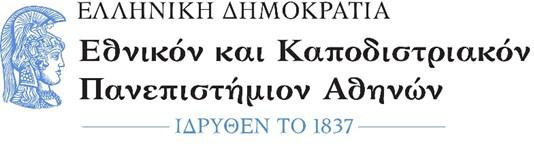 ΤΜΗΜΑ ΜΟΥΣΙΚΩΝ ΣΠΟΥΔΩΝΠΡΟΓΡΑΜΜΑ ΜΕΤΑΠΤΥΧΙΑΚΩΝ ΣΠΟΥΔΩΝ«Εθνομουσικολογία και Μουσική Ανθρωπολογία»ΠΑΡΑΡΤΗΜΑ Μ1.1Πολιτική Ποιότητας της ακαδημαϊκής μονάδας για την ανάπτυξη και βελτίωση του ΠΜΣΠολιτική Ποιότητας του Τμήματος Μουσικών Σπουδών για την ανάπτυξη καιβελτίωση του ΠΜΣ «Εθνομουσικολογία και Μουσική Ανθρωπολογία»Η Πολιτική διασφάλισης Ποιότητας του Τμήματος Μουσικών Σπουδών εναρμονίζεται πλήρως με την Πολιτική Ποιότητας του Εθνικού και Καποδιστριακού Πανεπιστημίου Αθηνών καθιστώντας το Τμήμα Μουσικών Σπουδών απόλυτα προσηλωμένο και δεσμευμένο στην παροχή υψηλής ποιότητας ελληνόγλωσσης και ξενόγλωσσης ανώτατης εκπαίδευσης στους φοιτητές που την επιλέγουν, οργανώνοντας και υλοποιώντας Προγράμματα Προπτυχιακών, Μεταπτυχιακών και Διδακτορικών Σπουδών υψηλών ακαδημαϊκών προδιαγραφών και σημαντικής προστιθέμενης αξίας, τόσο στην ελληνική όσο και στην αγγλική γλώσσα, στους σημαντικότερους τομείς και τα πεδία της επιστήμης του Τμήματος Μουσικών Σπουδών. Επιπροσθέτως το Τμήμα επιδιώκει την ανάπτυξη ενός δημιουργικού περιβάλλοντος έρευνας, ελεύθερης επιστημονικής έκφρασης και εργασίας για το όλο το προσωπικό και τα μέλη της ακαδημαϊκής του κοινότητας.  Το Τμήμα Μουσικών Σπουδών δεσμεύεται για την εφαρμογή της εν λόγω πολιτικής ποιότητας, και στο ΠΜΣ «Εθνομουσικολογία και Μουσική Ανθρωπολογία» (“Ethnomusicology and Music Anthropology”) το οποίο προσφέρει και θα προσφέρει στο μέλλον, υλοποιώντας τις προβλεπόμενες από το ΕΣΔΠ του Ιδρύματος διαδικασίες ποιότητας, με τελικό σκοπό τη διαρκή βελτίωσή του. Μέσα από την εν λόγω Πολιτική Ποιότητας ενισχύεται η ακαδημαϊκή φυσιογνωμία και ο προσανατολισμός του εν λόγω προγράμματος μεταπτυχιακών σπουδών, προωθείται ο σκοπός και το αντικείμενό του, καθώς και  η υλοποίηση συγκεκριμένων στόχων που τίθενται κατά έτος, ενώ καθορίζονται τα μέσα και οι τρόποι επίτευξης των ανωτέρω και διασφαλίζεται η συμμετοχή των ενδιαφερομένων μερών στις διαδικασίες αξιολόγησης και επανασχεδιασμού του.Ειδικότερα, για την υλοποίηση της πολιτικής αυτής, το Τμήμα Μουσικών Σπουδών δεσμεύεται να εφαρμόσει και στο εν λόγω μεταπτυχιακό του πρόγραμμα τις διεργασίες / διαδικασίες ποιότητας που προβλέπονται και αναλύονται στο Εγχειρίδιο Ποιότητας του ΕΣΔΠ του Ιδρύματος, και εφαρμόζονται στο επίπεδο των Προγραμμάτων Σπουδών του Τμήματος Μουσικών Σπουδών µε την κατά περίπτωση απαιτούμενη εξειδίκευση/εξατομίκευση στο Πρόγραμμα Μεταπτυχιακών Σπουδών του και σε στενή συνεργασία με την Μονάδα Διασφάλισης Ποιότητας του Πανεπιστημίου (ΜΟΔΙΠ). Όλες οι διαδικασίες διασφάλισης ποιότητας του ΠΜΣ «Εθνομουσικολογία και Μουσική Ανθρωπολογία» του Τμήματος Μουσικών Σπουδών υπόκεινται σε επιθεώρηση, ανασκόπηση και αναθεώρηση, οι οποίες διενεργούνται σε ετήσια βάση από την ΟΜΕΑ, σε συνεργασία µε τη ΜΟ.ΔΙ.Π του Ιδρύματος. Οι διεργασίες – διαδικασίες που εφαρμόζονται για την παρακολούθηση και συνεχή βελτίωση της ποιότητας του εν λόγω Προγράμματος  Μεταπτυχιακών Σπουδών είναι οι εξής:1) Η Εφαρμογή Πολιτικής για την Διασφάλιση Ποιότητας του ΠΜΣ «Εθνομουσικολογία και Μουσική Ανθρωπολογία» η οποία περιλαμβάνει συγκεκριμένες δράσεις διασφάλισης ποιότητας, με στόχο τη δημιουργία ενός πλαισίου, εντός του οποίου οφείλει να λειτουργεί το εν λόγω Πρόγραμμα Μεταπτυχιακών Σπουδών. Η Πολιτική για τη Διασφάλιση Ποιότητας του ΠΜΣ «Εθνομουσικολογία και Μουσική Ανθρωπολογία» είναι αναρτημένη στην ιστοσελίδα του ΠΜΣ στον ακόλουθο υπερσύνδεσμο: https://anthro.music.uoa.gr2) Η διάθεση και διαχείριση των πόρων του ΠΜΣ «Εθνομουσικολογία και Μουσική Ανθρωπολογία» μέσα από διαδικασίες που συμβάλλουν στις βέλτιστες επιλογές ώστε να επιτυγχάνεται η δημιουργία κατάλληλου περιβάλλοντος για την επίτευξη των στόχων των Ιδρύματος ως προς τη διασφάλιση παροχής των απαιτούμενων πόρων σε αναγκαίο προσωπικό, χρηματοδότηση, υποδομές και εξοπλισμό, ώστε να λειτουργεί αλλά και να βελτιώνεται συνεχώς η αποτελεσματικότητά του ΠΜΣ ως προς το βαθμό επίτευξης των στόχων ποιότητας που θέτει. 3) Η Θέσπιση Στόχων Διασφάλισης Ποιότητας σε ετήσια βάση του ΠΜΣ «Εθνομουσικολογία και Μουσική Ανθρωπολογία». Επιλέγονται για το ΠΜΣ, ύστερα από διαβούλευση και συμφωνία της διοίκησης του Τμήματος και του ΠΜΣ, συγκεκριμένοι μετρήσιμοι και άμεσα παρατηρήσιμοι ετήσιοι ποσοτικοί και ποιοτικοί στόχοι, οι οποίοι αποτιμώνται από συγκεκριμένους δείκτες. Η επίτευξη των εν λόγω στόχων θεωρείται αποφασιστικής σημασίας για την βελτίωση της αποτελεσματικότητας των εσωτερικών λειτουργιών (διοικητικών, εκπαιδευτικών, ερευνητικών) του εν λόγω Προγράμματος Μεταπτυχιακών Σπουδών.4) Η Περιοδική Εσωτερική Αξιολόγηση και Παρακολούθηση σε ετήσια βάση του ΠΜΣ «Εθνομουσικολογία και Μουσική Ανθρωπολογία» του Τμήματος Μουσικών Σπουδών σε συνεργασία και με την υποστήριξη της ΜΟΔΙΠ του Ιδρύματος. Στο εν λόγω ΠΜΣ πραγματοποιείται εσωτερική αξιολόγηση και αποτίμηση όλων των διαδικασιών που υλοποιούνται σε αυτό, έτσι ώστε μέσα από τον εντοπισμό στοιχείων και θεμάτων για διόρθωση με την εφαρμογή συμφωνημένων από κοινού με τη ΜΟΔΙΠ βελτιωτικών ενεργειών, να επιτυγχάνονται οι στόχοι που έχουν ορισθεί, με τελικό αποτέλεσμα τη βελτίωση του ΠΜΣ του Τμήματος Μουσικών Σπουδών. 5) Η Συλλογή δεδομένων ποιότητας: μέτρηση, ανάλυση και βελτίωση του ΠΜΣ «Εθνομουσικολογία και Μουσική Ανθρωπολογία». Εφαρμόζονται αποτελεσματικές διαδικασίες συλλογής και ανάλυσης πληροφοριών σχετικά με το εν λόγω πρόγραμμα μεταπτυχιακών σπουδών (των δεδομένων των φοιτητών, του διδακτικού προσωπικού, της δομής και οργάνωσης των μαθημάτων, της διδασκαλίας και της παροχής υπηρεσιών προς τους φοιτητές του ΠΜΣ. κ.ά.) και τροφοδοτούνται με στοιχεία το πληροφοριακό σύστημα ΟΠΕΣΠ της ΕΘΑΑΕ καθώς και εσωτερικά πληροφοριακά συστήματα του Τμήματος Μουσικών Σπουδών και του Ιδρύματος.6) Η Δημοσιοποίηση των Πληροφοριών του ΠΜΣ «Εθνομουσικολογία και Μουσική Ανθρωπολογία». Μέσα από την συγκεκριμένη διεργασία καθίστανται όλες οι πληροφορίες που αφορούν το εν λόγω ΠΜΣ άμεσα προσβάσιμες, επίκαιρες και διατυπωμένες με αντικειμενικότητα και σαφήνεια. Ελέγχεται η ύπαρξη εξειδικευμένου χώρου στην ιστοσελίδα του Τμήματος Μουσικών Σπουδών για την προβολή του ΠΜΣ, η ύπαρξη ειδικής δίγλωσσης σελίδας για αυτό καθώς και οι διαδικασίες ελέγχου και επικαιροποίησης του περιεχομένου του.7) Η Εξωτερική Αξιολόγηση του ΠΜΣ «Εθνομουσικολογία και Μουσική Ανθρωπολογία». Εφαρμόζονται διαδικασίες περιοδικής πιστοποίησης του από την ΕΘΑΑΕ η οποία πραγματοποιείται με διαδικασίες εξωτερικής αξιολόγησης από επιτροπή ανεξάρτητων εμπειρογνωμόνων.Η εφαρμογή των ανωτέρω διαδικασιών διασφαλίζει α) την καταλληλότητα της δομής και της οργάνωση του  εν λόγω Προγράμματος Μεταπτυχιακών Σπουδών του Τμήματος Μουσικών Σπουδών, β) ότι τα μαθησιακά αποτελέσματα και τα εξ αυτών απορρέοντα προσόντα των αποφοίτων του εν λόγω ΠΜΣ επιδιώκεται να ανταποκρίνονται στο μέγιστο δυνατό βαθμό με το Ευρωπαϊκό και Εθνικό Πλαίσιο Προσόντων Ανώτατης Εκπαίδευσης επιπέδου 7, γ) την προώθηση της ποιότητας και αποτελεσματικότητας του διδακτικού έργου στο εν λόγω ΠΜΣ του Τμήματος Μουσικών Σπουδών μέσω της παρακολούθησής του από τη συντονιστική επιτροπή του ΠΜΣ, την ΟΜΕΑ, τη διοίκηση του Τμήματος Μουσικών Σπουδών και της ΜΟΔΙΠ ΕΚΠΑ , δ) ότι τα προσόντα του διδακτικού προσωπικού, ιδιαίτερα των εξωτερικών συνεργατών, είναι κατάλληλα για την εκπαίδευση των μεταπτυχιακών φοιτητών, ε) τη σύνταξη, εφαρμογή και ανασκόπηση ειδικών ετήσιων στόχων ποιότητας για τη βελτίωση του ΠΜΣ «Εθνομουσικολογία και Μουσική Ανθρωπολογία», στ) το επίπεδο ζήτησης των αποκτώμενων προσόντων των αποφοίτων στην αγορά εργασίας μέσα από τη διερεύνηση σε τακτά χρονικά διαστήματα των αναγκών της αγοράς εργασίας και παρακολούθηση της πορείας των αποφοίτων του ΠΜΣ, ζ) ότι οι υποστηρικτικές υπηρεσίες που παρέχονται στους μεταπτυχιακούς φοιτητές – συμπεριλαμβανομένων των ΦΜΕΑ είναι υψηλής ποιότητας - καλύπτουν τις ανάγκες τους για αποτελεσματική παρακολούθηση, π.χ. εύκολα προσβάσιμες και διαθέσιμες διοικητικές υπηρεσίες και βιβλιοθήκες, διαδικτυακές υπηρεσίες, υποτροφίες, και υπηρεσίες φοιτητικής μέριμνας κατάλληλες για το ΠΜΣ, η) την αποδοτική αξιοποίηση των οικονομικών πόρων του ΠΜΣ ώστε να παρέχονται οι αναγκαίες υπηρεσίες προς τους μεταπτυχιακούς φοιτητές και να διευκολύνεται η λειτουργία των προγραμμάτων στις εγκαταστάσεις του Τμήματος Μουσικών Σπουδών αλλά και σε ό, τι άλλο απαιτείται, π.χ. επιτόπιες επισκέψεις σε χώρους εκτός Τμήματος για την ολοκληρωμένη εκπαίδευσή τους, θ) τη διενέργεια της ετήσιας εσωτερικής αξιολόγησης και ανασκόπησης του συστήματος διασφάλισης ποιότητας για το ΠΜΣ με τη συνεργασία της ΟΜΕΑ και της ΜΟΔΙΠ του Ιδρύματος.Οι στόχοι Ποιότητας στους οποίους θα επικεντρώσει τις προσπάθειες του το Τμήμα Μουσικών Σπουδών για το ΠΜΣ «Εθνομουσικολογία και Μουσική Ανθρωπολογία»  είναι οι εξής:1.1 Βελτίωση Ρυθμού Αποφοίτησης Μεταπτυχιακών Φοιτητών1.2 Ενίσχυση της Κουλτούρας Ποιότητας στο ΠΜΣ1.3 Ευελιξία Σπουδών – Φοιτητοκεντρική Μάθηση1.4 Ενεργοποίηση Συμβουλευτικής Σπουδών1.5 Ενεργή Συμμετοχή Φοιτητών και Αποφοίτων στις διαδικασίες Εσωτερικής Αξιολόγησης2.1 Ποιότητα του παραγόμενου ερευνητικού έργου των Διδασκόντων του ΠΜΣ με βάση τις δημοσιεύσεις και την επιστημονική απήχηση2.2 Συμμετοχή Φοιτητών του ΠΜΣ σε ερευνητικές διεργασίες2.3 Σύνδεση ΠΜΣ με Σπουδές σε Διδακτορικό Επίπεδο3.1 Εφαρμογή δράσεων διασύνδεσης του ΠΜΣ με την αγορά εργασίας και την Τοπική Κοινωνία3.2 Αξιοποίηση, Συνεργασία και Δικτύωση με τους Αποφοίτους του Τμήματος και του ΠΜΣ4.1 Προσέλκυση αλλοδαπών φοιτητών στο ΠΜΣ4.2. Προσέλκυση Διδασκόντων στο ΠΜΣ από Ιδρύματα της Αλλοδαπής4.3. Συμμετοχή σε δραστηριότητες της συνεργασίας Ευρωπαϊκών πανεπιστημίων CIVIS4.4 Λήψη Διαπιστεύσεων και Πιστοποιήσεων από Διεθνείς Οργανισμούς4.5. Συμμετοχή μεταπτυχιακών φοιτητών του προγράμματος στο ERASMUS5.1 Ανάπτυξη Πληροφοριακών Συστημάτων Διοίκησης και Υπηρεσιών Ψηφιακής Διακυβέρνησης5.2 Βελτίωση των υποδομών και των υπηρεσιών υποστήριξης της φοιτητικής κοινότητας του ΠΜΣ5.3 Βελτίωση Προσβασιμότητας των ΑΜΕΑ5.4. Προώθηση της ισότιμης εκπροσώπησης των φύλων